MIHOPE-K Parent Website SpecificationsOverviewParents of children who are eligible for the kindergarten follow-up will be sent a letter/email with login credentials for accessing the MIHOPE Parent Website that allows them to:Confirm whether the sample child is in kindergarten or first gradeVerify/update their contact information Specify preferred days/times for completing the parent interview and in-home assessment visitProvide consent to contact the child’s teacher and provide his/her contact information Website FlowUpon initial login to the website:  Parents will be asked to confirm whether the sample child will be in kindergarten or first grade for the 2018-2019 school year unless this information has been confirmed through other means. If confirmed the sample child is not in kindergarten/first grade: Parents will be notified that their child is not eligible to be part of this cohort, but they will be re-contacted next year. They will be asked to verify their contact information to facilitate this.After confirming the sample child is in kindergarten/first grade:  Parents will be asked to verify contact information so they can be called to complete the parent interview and schedule the in-home visit. They will also be able to specify which days/times are convenient to be reached.After verifying contact information: Eligible parents will be asked to consent to have the study team contact their child’s teacher and invite them to complete a survey about the child. They will also be asked to provide contact information for the teacher and the child’s school.Each page of the website has been mocked-up. This mock-up provides a general feel for how the web template will look, with a navigation bar at the top with links to move around the site and a banner/footer at the bottom that repeats on each page. LoginHomeNotes:Introduction text depends on what information has been answered. I1 if KConfirm is not answered. I2 if contact information has never been confirmed/updated. I3 if TConsent is not answered or TContact is not answered. I4 if TConsent and TContact are both answered OR case is ineligible (child not in kindergarten/first grade)“here” hyperlink goes to InfoNext goes to:KConfirm if KConfirm not answered, elseContact1 if Contact1 if not answered OR ineligible OR TContact is answered, elseTeacher if TConsent not answered, elseTContact if TConsent is answered and TContact is blankKconfirmNotes:Next navigation:Yes/kindergarten and No/in first grade options go to Contact1No/in pre-K or transitional kindergarten go to IneligIneligContact1Notes:“here” hyperlink goes to InfoContact2PayConfirmNotes:Navigation:If eligible and TConsent is not answered, go to Teacher elseIf eligible and TContact is not answered, go to TContactOtherwise, go to HomeTeacherNotes:Next nav:Go to TConsent1 if TConsent1 not answered else Otherwise, go to Home“here” hyperlink goes to TInfoTInfoNotes:Next goes to TConsent1 if TConsent1 not answered, otherwise goes to Home“here” hyperlink goes to HomeTConsent1TConsent2Notes:SUBMIT goes to TContact IF “Are you the child’s legal guardian?” = YesSUBMIT goes to NotGuardian IF “Are you the child’s legal guardian?” = NoNotGuardianTContactNotes:Next goes to TEndTendNotes:Email us generates email to MIHOPE@mathematica-mpr.comNext goes to HomeInfoNotes:Learn about the 60-minute interview links to Info1Learn about the visit to your home links to Info2Learn about updates to the MIHOPE study links to Info3Learn about the teacher survey links to Info4Return to homepage returns to HomeInfo1Notes:Back returns to InfoInfo2Notes:Back returns to InfoInfo3Notes:Back returns to InfoNOTE:  Updated info will be added periodically. Newer information should appear at the top. Info4Notes:Back returns to InfoEnglishEspañolWelcome to the MIHOPE Website!	Please enter the username and password that was sent to you from the MIHOPE Study Team.If you need help logging in, please call us at 1-800-273-6813, or email us at MIHOPE@mathematica-mpr.com.Username: Password: 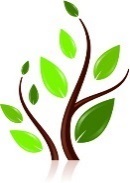 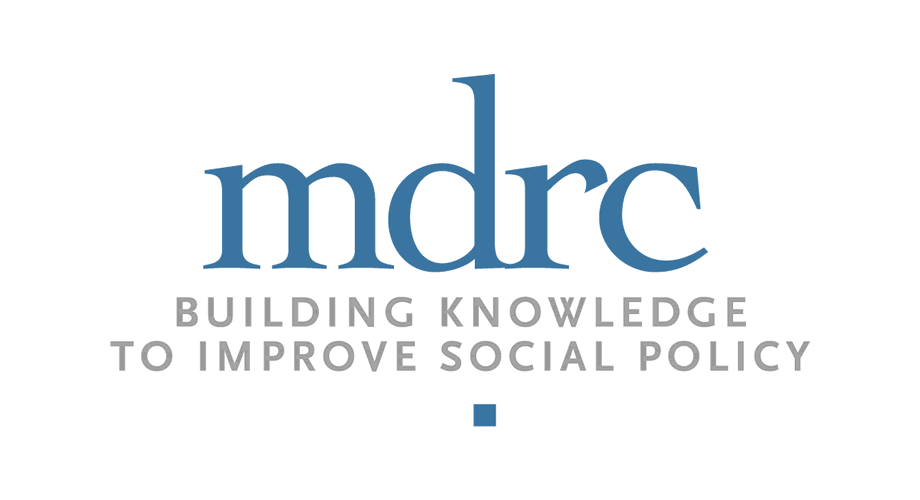 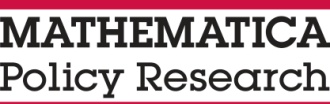 The described collection of information is voluntary and will be used to learn how home visiting programs benefit families. An agency may not conduct or sponsor, and a person is not required to respond to, a collection of information unless it displays a currently valid OMB control number. The OMB control number for this collection is 0970-0402 and it expires on XX/XX/XXXX.Welcome to the MIHOPE Website!	Please enter the username and password that was sent to you from the MIHOPE Study Team.If you need help logging in, please call us at 1-800-273-6813, or email us at MIHOPE@mathematica-mpr.com.Username: Password: The described collection of information is voluntary and will be used to learn how home visiting programs benefit families. An agency may not conduct or sponsor, and a person is not required to respond to, a collection of information unless it displays a currently valid OMB control number. The OMB control number for this collection is 0970-0402 and it expires on XX/XX/XXXX.Welcome to the MIHOPE Website!	Please enter the username and password that was sent to you from the MIHOPE Study Team.If you need help logging in, please call us at 1-800-273-6813, or email us at MIHOPE@mathematica-mpr.com.Username: Password: The described collection of information is voluntary and will be used to learn how home visiting programs benefit families. An agency may not conduct or sponsor, and a person is not required to respond to, a collection of information unless it displays a currently valid OMB control number. The OMB control number for this collection is 0970-0402 and it expires on XX/XX/XXXX.Welcome to the MIHOPE Website!	Please enter the username and password that was sent to you from the MIHOPE Study Team.If you need help logging in, please call us at 1-800-273-6813, or email us at MIHOPE@mathematica-mpr.com.Username: Password: The described collection of information is voluntary and will be used to learn how home visiting programs benefit families. An agency may not conduct or sponsor, and a person is not required to respond to, a collection of information unless it displays a currently valid OMB control number. The OMB control number for this collection is 0970-0402 and it expires on XX/XX/XXXX.Welcome to the MIHOPE Website!	Please enter the username and password that was sent to you from the MIHOPE Study Team.If you need help logging in, please call us at 1-800-273-6813, or email us at MIHOPE@mathematica-mpr.com.Username: Password: The described collection of information is voluntary and will be used to learn how home visiting programs benefit families. An agency may not conduct or sponsor, and a person is not required to respond to, a collection of information unless it displays a currently valid OMB control number. The OMB control number for this collection is 0970-0402 and it expires on XX/XX/XXXX.Welcome to the MIHOPE Website!	Please enter the username and password that was sent to you from the MIHOPE Study Team.If you need help logging in, please call us at 1-800-273-6813, or email us at MIHOPE@mathematica-mpr.com.Username: Password: The described collection of information is voluntary and will be used to learn how home visiting programs benefit families. An agency may not conduct or sponsor, and a person is not required to respond to, a collection of information unless it displays a currently valid OMB control number. The OMB control number for this collection is 0970-0402 and it expires on XX/XX/XXXX.EnglishEspañolHomeAbout MIHOPEUpdate your contact infoContacting child’s teacherWelcome to the MIHOPE Website!We want to learn more about how home visiting can help children and families. During this round of the MIHOPE study, we are collecting information from parents and teachers of kindergarten children. We will ask you to complete a telephone survey. We will also schedule a time to do some fun activities with you and [CHILD] in your home. With your permission, we will ask your child’s teacher to complete a short survey. This website allows you to update your contact information, let us know the best times to reach you, and give permission for us to contact [CHILD]’s teacher.	(I1: To begin, we would like you to confirm some information about [CHILD]. / I2: We would like to confirm your contact information. / I3: We would like you to confirm information about [CHILD]’s teacher. / I4: You can review and update your contact information.) Please click the ‘Next’ button to get started. Click here to learn what’s happening on the MIHOPE study.You can close your browser window to log out at any time.Welcome to the MIHOPE Website!We want to learn more about how home visiting can help children and families. During this round of the MIHOPE study, we are collecting information from parents and teachers of kindergarten children. We will ask you to complete a telephone survey. We will also schedule a time to do some fun activities with you and [CHILD] in your home. With your permission, we will ask your child’s teacher to complete a short survey. This website allows you to update your contact information, let us know the best times to reach you, and give permission for us to contact [CHILD]’s teacher.	(I1: To begin, we would like you to confirm some information about [CHILD]. / I2: We would like to confirm your contact information. / I3: We would like you to confirm information about [CHILD]’s teacher. / I4: You can review and update your contact information.) Please click the ‘Next’ button to get started. Click here to learn what’s happening on the MIHOPE study.You can close your browser window to log out at any time.Welcome to the MIHOPE Website!We want to learn more about how home visiting can help children and families. During this round of the MIHOPE study, we are collecting information from parents and teachers of kindergarten children. We will ask you to complete a telephone survey. We will also schedule a time to do some fun activities with you and [CHILD] in your home. With your permission, we will ask your child’s teacher to complete a short survey. This website allows you to update your contact information, let us know the best times to reach you, and give permission for us to contact [CHILD]’s teacher.	(I1: To begin, we would like you to confirm some information about [CHILD]. / I2: We would like to confirm your contact information. / I3: We would like you to confirm information about [CHILD]’s teacher. / I4: You can review and update your contact information.) Please click the ‘Next’ button to get started. Click here to learn what’s happening on the MIHOPE study.You can close your browser window to log out at any time.Welcome to the MIHOPE Website!We want to learn more about how home visiting can help children and families. During this round of the MIHOPE study, we are collecting information from parents and teachers of kindergarten children. We will ask you to complete a telephone survey. We will also schedule a time to do some fun activities with you and [CHILD] in your home. With your permission, we will ask your child’s teacher to complete a short survey. This website allows you to update your contact information, let us know the best times to reach you, and give permission for us to contact [CHILD]’s teacher.	(I1: To begin, we would like you to confirm some information about [CHILD]. / I2: We would like to confirm your contact information. / I3: We would like you to confirm information about [CHILD]’s teacher. / I4: You can review and update your contact information.) Please click the ‘Next’ button to get started. Click here to learn what’s happening on the MIHOPE study.You can close your browser window to log out at any time.Welcome to the MIHOPE Website!We want to learn more about how home visiting can help children and families. During this round of the MIHOPE study, we are collecting information from parents and teachers of kindergarten children. We will ask you to complete a telephone survey. We will also schedule a time to do some fun activities with you and [CHILD] in your home. With your permission, we will ask your child’s teacher to complete a short survey. This website allows you to update your contact information, let us know the best times to reach you, and give permission for us to contact [CHILD]’s teacher.	(I1: To begin, we would like you to confirm some information about [CHILD]. / I2: We would like to confirm your contact information. / I3: We would like you to confirm information about [CHILD]’s teacher. / I4: You can review and update your contact information.) Please click the ‘Next’ button to get started. Click here to learn what’s happening on the MIHOPE study.You can close your browser window to log out at any time.Welcome to the MIHOPE Website!We want to learn more about how home visiting can help children and families. During this round of the MIHOPE study, we are collecting information from parents and teachers of kindergarten children. We will ask you to complete a telephone survey. We will also schedule a time to do some fun activities with you and [CHILD] in your home. With your permission, we will ask your child’s teacher to complete a short survey. This website allows you to update your contact information, let us know the best times to reach you, and give permission for us to contact [CHILD]’s teacher.	(I1: To begin, we would like you to confirm some information about [CHILD]. / I2: We would like to confirm your contact information. / I3: We would like you to confirm information about [CHILD]’s teacher. / I4: You can review and update your contact information.) Please click the ‘Next’ button to get started. Click here to learn what’s happening on the MIHOPE study.You can close your browser window to log out at any time.For more information or questions about the MIHOPE study:Call 1-800-273-6813Email us at MIHOPE@mathematica-mpr.com Visit http://www.mdrc.org/mihopeFor more information or questions about the MIHOPE study:Call 1-800-273-6813Email us at MIHOPE@mathematica-mpr.com Visit http://www.mdrc.org/mihopeFor more information or questions about the MIHOPE study:Call 1-800-273-6813Email us at MIHOPE@mathematica-mpr.com Visit http://www.mdrc.org/mihopeFor more information or questions about the MIHOPE study:Call 1-800-273-6813Email us at MIHOPE@mathematica-mpr.com Visit http://www.mdrc.org/mihopeFor more information or questions about the MIHOPE study:Call 1-800-273-6813Email us at MIHOPE@mathematica-mpr.com Visit http://www.mdrc.org/mihopeFor more information or questions about the MIHOPE study:Call 1-800-273-6813Email us at MIHOPE@mathematica-mpr.com Visit http://www.mdrc.org/mihopeEnglishEspañolHomeAbout MIHOPEUpdate your contact infoContacting child’s teacher	Thank you for visiting the MIHOPE Parent Website. Before we keep going, please (IF HAVECNAME=0: give us the name of your child who was born on or around [BDDATE]. Then let us know if this child will be or is in kindergarten for the [2018-2019] school year.) 	(IF HAVECNAME=1: confirm that the spelling of [CHILD]’s name as shown is correct. If it is not correct, please enter it below or call us at 1-800-273-6813.) 	Name is correct	_______________		_______________	Child first name		Child last name	Please choose one of the options below.[CHILD] (will be/is) in kindergarten for the [2018-2019] school year.[CHILD] (will be/is) in first grade for the [2018-2019] school year. [CHILD] (will not yet be/is not) in kindergarten or first grade for the [2018-2019] school year. What school (will/does) [CHILD] attend?	School name [display info from Contact if available]School address 1School address 2City, State, ZIPNot sure	Thank you for visiting the MIHOPE Parent Website. Before we keep going, please (IF HAVECNAME=0: give us the name of your child who was born on or around [BDDATE]. Then let us know if this child will be or is in kindergarten for the [2018-2019] school year.) 	(IF HAVECNAME=1: confirm that the spelling of [CHILD]’s name as shown is correct. If it is not correct, please enter it below or call us at 1-800-273-6813.) 	Name is correct	_______________		_______________	Child first name		Child last name	Please choose one of the options below.[CHILD] (will be/is) in kindergarten for the [2018-2019] school year.[CHILD] (will be/is) in first grade for the [2018-2019] school year. [CHILD] (will not yet be/is not) in kindergarten or first grade for the [2018-2019] school year. What school (will/does) [CHILD] attend?	School name [display info from Contact if available]School address 1School address 2City, State, ZIPNot sure	Thank you for visiting the MIHOPE Parent Website. Before we keep going, please (IF HAVECNAME=0: give us the name of your child who was born on or around [BDDATE]. Then let us know if this child will be or is in kindergarten for the [2018-2019] school year.) 	(IF HAVECNAME=1: confirm that the spelling of [CHILD]’s name as shown is correct. If it is not correct, please enter it below or call us at 1-800-273-6813.) 	Name is correct	_______________		_______________	Child first name		Child last name	Please choose one of the options below.[CHILD] (will be/is) in kindergarten for the [2018-2019] school year.[CHILD] (will be/is) in first grade for the [2018-2019] school year. [CHILD] (will not yet be/is not) in kindergarten or first grade for the [2018-2019] school year. What school (will/does) [CHILD] attend?	School name [display info from Contact if available]School address 1School address 2City, State, ZIPNot sure	Thank you for visiting the MIHOPE Parent Website. Before we keep going, please (IF HAVECNAME=0: give us the name of your child who was born on or around [BDDATE]. Then let us know if this child will be or is in kindergarten for the [2018-2019] school year.) 	(IF HAVECNAME=1: confirm that the spelling of [CHILD]’s name as shown is correct. If it is not correct, please enter it below or call us at 1-800-273-6813.) 	Name is correct	_______________		_______________	Child first name		Child last name	Please choose one of the options below.[CHILD] (will be/is) in kindergarten for the [2018-2019] school year.[CHILD] (will be/is) in first grade for the [2018-2019] school year. [CHILD] (will not yet be/is not) in kindergarten or first grade for the [2018-2019] school year. What school (will/does) [CHILD] attend?	School name [display info from Contact if available]School address 1School address 2City, State, ZIPNot sure	Thank you for visiting the MIHOPE Parent Website. Before we keep going, please (IF HAVECNAME=0: give us the name of your child who was born on or around [BDDATE]. Then let us know if this child will be or is in kindergarten for the [2018-2019] school year.) 	(IF HAVECNAME=1: confirm that the spelling of [CHILD]’s name as shown is correct. If it is not correct, please enter it below or call us at 1-800-273-6813.) 	Name is correct	_______________		_______________	Child first name		Child last name	Please choose one of the options below.[CHILD] (will be/is) in kindergarten for the [2018-2019] school year.[CHILD] (will be/is) in first grade for the [2018-2019] school year. [CHILD] (will not yet be/is not) in kindergarten or first grade for the [2018-2019] school year. What school (will/does) [CHILD] attend?	School name [display info from Contact if available]School address 1School address 2City, State, ZIPNot sure	Thank you for visiting the MIHOPE Parent Website. Before we keep going, please (IF HAVECNAME=0: give us the name of your child who was born on or around [BDDATE]. Then let us know if this child will be or is in kindergarten for the [2018-2019] school year.) 	(IF HAVECNAME=1: confirm that the spelling of [CHILD]’s name as shown is correct. If it is not correct, please enter it below or call us at 1-800-273-6813.) 	Name is correct	_______________		_______________	Child first name		Child last name	Please choose one of the options below.[CHILD] (will be/is) in kindergarten for the [2018-2019] school year.[CHILD] (will be/is) in first grade for the [2018-2019] school year. [CHILD] (will not yet be/is not) in kindergarten or first grade for the [2018-2019] school year. What school (will/does) [CHILD] attend?	School name [display info from Contact if available]School address 1School address 2City, State, ZIPNot sureFor more information or questions about the MIHOPE study:Call 1-800-273-6813Email us at MIHOPE@mathematica-mpr.comVisit http://www.mdrc.org/mihopeFor more information or questions about the MIHOPE study:Call 1-800-273-6813Email us at MIHOPE@mathematica-mpr.comVisit http://www.mdrc.org/mihopeFor more information or questions about the MIHOPE study:Call 1-800-273-6813Email us at MIHOPE@mathematica-mpr.comVisit http://www.mdrc.org/mihopeFor more information or questions about the MIHOPE study:Call 1-800-273-6813Email us at MIHOPE@mathematica-mpr.comVisit http://www.mdrc.org/mihopeFor more information or questions about the MIHOPE study:Call 1-800-273-6813Email us at MIHOPE@mathematica-mpr.comVisit http://www.mdrc.org/mihopeFor more information or questions about the MIHOPE study:Call 1-800-273-6813Email us at MIHOPE@mathematica-mpr.comVisit http://www.mdrc.org/mihopeEnglishEspañolHomeAbout MIHOPEUpdate your contact infoContacting child’s teacher	We are actually only doing interviews and visits when children are in kindergarten. Once your child starts kindergarten, we will invite you to do these activities. 	In the meantime, please click the Next button to update your current contact information. 	We are actually only doing interviews and visits when children are in kindergarten. Once your child starts kindergarten, we will invite you to do these activities. 	In the meantime, please click the Next button to update your current contact information. 	We are actually only doing interviews and visits when children are in kindergarten. Once your child starts kindergarten, we will invite you to do these activities. 	In the meantime, please click the Next button to update your current contact information. 	We are actually only doing interviews and visits when children are in kindergarten. Once your child starts kindergarten, we will invite you to do these activities. 	In the meantime, please click the Next button to update your current contact information. 	We are actually only doing interviews and visits when children are in kindergarten. Once your child starts kindergarten, we will invite you to do these activities. 	In the meantime, please click the Next button to update your current contact information. 	We are actually only doing interviews and visits when children are in kindergarten. Once your child starts kindergarten, we will invite you to do these activities. 	In the meantime, please click the Next button to update your current contact information. For more information or questions about the MIHOPE study:Call 1-800-273-6813Email us at MIHOPE@mathematica-mpr.comVisit http://www.mdrc.org/mihopeFor more information or questions about the MIHOPE study:Call 1-800-273-6813Email us at MIHOPE@mathematica-mpr.comVisit http://www.mdrc.org/mihopeFor more information or questions about the MIHOPE study:Call 1-800-273-6813Email us at MIHOPE@mathematica-mpr.comVisit http://www.mdrc.org/mihopeFor more information or questions about the MIHOPE study:Call 1-800-273-6813Email us at MIHOPE@mathematica-mpr.comVisit http://www.mdrc.org/mihopeFor more information or questions about the MIHOPE study:Call 1-800-273-6813Email us at MIHOPE@mathematica-mpr.comVisit http://www.mdrc.org/mihopeFor more information or questions about the MIHOPE study:Call 1-800-273-6813Email us at MIHOPE@mathematica-mpr.comVisit http://www.mdrc.org/mihopeEnglishEspañolHomeAbout MIHOPEUpdate your contact infoContacting child’s teacherYour Contact Information	[IF CHILD IS IN K/GRADE 1 AND CONTACT HAS NOT BEEN ANSWERED BEFORE: As we mentioned in the letter we sent you, one part of this MIHOPE phase is a 60-minute telephone interview with you. We also want to visit your home and do some fun activities with you and [CHILD]. 	You will receive $25 for doing the survey and another $50 for doing the activities in your home. For more information about these activities, click here.]	[ALL] Please (provide/verify) your current contact information (IF CHILD IS IN K/GRADE 1: so that we can contact you to do these activities). When you are finished, click SUBMIT at the bottom of the page. Contact informationThe information below is correctFName LNamePhone numberSecondary phone number (if applicable)Email addressHome address 1Home address 2City, State, ZIPYour Contact Information	[IF CHILD IS IN K/GRADE 1 AND CONTACT HAS NOT BEEN ANSWERED BEFORE: As we mentioned in the letter we sent you, one part of this MIHOPE phase is a 60-minute telephone interview with you. We also want to visit your home and do some fun activities with you and [CHILD]. 	You will receive $25 for doing the survey and another $50 for doing the activities in your home. For more information about these activities, click here.]	[ALL] Please (provide/verify) your current contact information (IF CHILD IS IN K/GRADE 1: so that we can contact you to do these activities). When you are finished, click SUBMIT at the bottom of the page. Contact informationThe information below is correctFName LNamePhone numberSecondary phone number (if applicable)Email addressHome address 1Home address 2City, State, ZIPYour Contact Information	[IF CHILD IS IN K/GRADE 1 AND CONTACT HAS NOT BEEN ANSWERED BEFORE: As we mentioned in the letter we sent you, one part of this MIHOPE phase is a 60-minute telephone interview with you. We also want to visit your home and do some fun activities with you and [CHILD]. 	You will receive $25 for doing the survey and another $50 for doing the activities in your home. For more information about these activities, click here.]	[ALL] Please (provide/verify) your current contact information (IF CHILD IS IN K/GRADE 1: so that we can contact you to do these activities). When you are finished, click SUBMIT at the bottom of the page. Contact informationThe information below is correctFName LNamePhone numberSecondary phone number (if applicable)Email addressHome address 1Home address 2City, State, ZIPYour Contact Information	[IF CHILD IS IN K/GRADE 1 AND CONTACT HAS NOT BEEN ANSWERED BEFORE: As we mentioned in the letter we sent you, one part of this MIHOPE phase is a 60-minute telephone interview with you. We also want to visit your home and do some fun activities with you and [CHILD]. 	You will receive $25 for doing the survey and another $50 for doing the activities in your home. For more information about these activities, click here.]	[ALL] Please (provide/verify) your current contact information (IF CHILD IS IN K/GRADE 1: so that we can contact you to do these activities). When you are finished, click SUBMIT at the bottom of the page. Contact informationThe information below is correctFName LNamePhone numberSecondary phone number (if applicable)Email addressHome address 1Home address 2City, State, ZIPYour Contact Information	[IF CHILD IS IN K/GRADE 1 AND CONTACT HAS NOT BEEN ANSWERED BEFORE: As we mentioned in the letter we sent you, one part of this MIHOPE phase is a 60-minute telephone interview with you. We also want to visit your home and do some fun activities with you and [CHILD]. 	You will receive $25 for doing the survey and another $50 for doing the activities in your home. For more information about these activities, click here.]	[ALL] Please (provide/verify) your current contact information (IF CHILD IS IN K/GRADE 1: so that we can contact you to do these activities). When you are finished, click SUBMIT at the bottom of the page. Contact informationThe information below is correctFName LNamePhone numberSecondary phone number (if applicable)Email addressHome address 1Home address 2City, State, ZIPYour Contact Information	[IF CHILD IS IN K/GRADE 1 AND CONTACT HAS NOT BEEN ANSWERED BEFORE: As we mentioned in the letter we sent you, one part of this MIHOPE phase is a 60-minute telephone interview with you. We also want to visit your home and do some fun activities with you and [CHILD]. 	You will receive $25 for doing the survey and another $50 for doing the activities in your home. For more information about these activities, click here.]	[ALL] Please (provide/verify) your current contact information (IF CHILD IS IN K/GRADE 1: so that we can contact you to do these activities). When you are finished, click SUBMIT at the bottom of the page. Contact informationThe information below is correctFName LNamePhone numberSecondary phone number (if applicable)Email addressHome address 1Home address 2City, State, ZIPFor more information or questions about the MIHOPE study:Call 1-800-273-6813Email us at MIHOPE@mathematica-mpr.comVisit http://www.mdrc.org/mihopeFor more information or questions about the MIHOPE study:Call 1-800-273-6813Email us at MIHOPE@mathematica-mpr.comVisit http://www.mdrc.org/mihopeFor more information or questions about the MIHOPE study:Call 1-800-273-6813Email us at MIHOPE@mathematica-mpr.comVisit http://www.mdrc.org/mihopeFor more information or questions about the MIHOPE study:Call 1-800-273-6813Email us at MIHOPE@mathematica-mpr.comVisit http://www.mdrc.org/mihopeFor more information or questions about the MIHOPE study:Call 1-800-273-6813Email us at MIHOPE@mathematica-mpr.comVisit http://www.mdrc.org/mihopeFor more information or questions about the MIHOPE study:Call 1-800-273-6813Email us at MIHOPE@mathematica-mpr.comVisit http://www.mdrc.org/mihopeEnglishEspañolHomeAbout MIHOPEUpdate your contact infoContacting child’s teacherScheduling PreferencesIf there are specific times that you prefer to complete the study activities, please indicate that below. We will do our best to contact you at these times. 	Select all that apply.Weekdays (Monday through Friday) daytime [9am to 5pm]Weekdays (Monday through Friday) evenings [5pm to 9pm]Weekend (Saturday/Sunday) daytime [9am to 5pm]Weekend (Saturday/Sunday) evenings [5pm to 9pm]Other (specify)	Is there anything else you want to tell us about your schedule?A MIHOPE staff member will be calling you from a 609 area code to do the interview and to schedule the visit to your home.Scheduling PreferencesIf there are specific times that you prefer to complete the study activities, please indicate that below. We will do our best to contact you at these times. 	Select all that apply.Weekdays (Monday through Friday) daytime [9am to 5pm]Weekdays (Monday through Friday) evenings [5pm to 9pm]Weekend (Saturday/Sunday) daytime [9am to 5pm]Weekend (Saturday/Sunday) evenings [5pm to 9pm]Other (specify)	Is there anything else you want to tell us about your schedule?A MIHOPE staff member will be calling you from a 609 area code to do the interview and to schedule the visit to your home.Scheduling PreferencesIf there are specific times that you prefer to complete the study activities, please indicate that below. We will do our best to contact you at these times. 	Select all that apply.Weekdays (Monday through Friday) daytime [9am to 5pm]Weekdays (Monday through Friday) evenings [5pm to 9pm]Weekend (Saturday/Sunday) daytime [9am to 5pm]Weekend (Saturday/Sunday) evenings [5pm to 9pm]Other (specify)	Is there anything else you want to tell us about your schedule?A MIHOPE staff member will be calling you from a 609 area code to do the interview and to schedule the visit to your home.Scheduling PreferencesIf there are specific times that you prefer to complete the study activities, please indicate that below. We will do our best to contact you at these times. 	Select all that apply.Weekdays (Monday through Friday) daytime [9am to 5pm]Weekdays (Monday through Friday) evenings [5pm to 9pm]Weekend (Saturday/Sunday) daytime [9am to 5pm]Weekend (Saturday/Sunday) evenings [5pm to 9pm]Other (specify)	Is there anything else you want to tell us about your schedule?A MIHOPE staff member will be calling you from a 609 area code to do the interview and to schedule the visit to your home.Scheduling PreferencesIf there are specific times that you prefer to complete the study activities, please indicate that below. We will do our best to contact you at these times. 	Select all that apply.Weekdays (Monday through Friday) daytime [9am to 5pm]Weekdays (Monday through Friday) evenings [5pm to 9pm]Weekend (Saturday/Sunday) daytime [9am to 5pm]Weekend (Saturday/Sunday) evenings [5pm to 9pm]Other (specify)	Is there anything else you want to tell us about your schedule?A MIHOPE staff member will be calling you from a 609 area code to do the interview and to schedule the visit to your home.Scheduling PreferencesIf there are specific times that you prefer to complete the study activities, please indicate that below. We will do our best to contact you at these times. 	Select all that apply.Weekdays (Monday through Friday) daytime [9am to 5pm]Weekdays (Monday through Friday) evenings [5pm to 9pm]Weekend (Saturday/Sunday) daytime [9am to 5pm]Weekend (Saturday/Sunday) evenings [5pm to 9pm]Other (specify)	Is there anything else you want to tell us about your schedule?A MIHOPE staff member will be calling you from a 609 area code to do the interview and to schedule the visit to your home.For more information or questions about the MIHOPE study:Call 1-800-273-6813Email us at MIHOPE@mathematica-mpr.comVisit http://www.mdrc.org/mihopeFor more information or questions about the MIHOPE study:Call 1-800-273-6813Email us at MIHOPE@mathematica-mpr.comVisit http://www.mdrc.org/mihopeFor more information or questions about the MIHOPE study:Call 1-800-273-6813Email us at MIHOPE@mathematica-mpr.comVisit http://www.mdrc.org/mihopeFor more information or questions about the MIHOPE study:Call 1-800-273-6813Email us at MIHOPE@mathematica-mpr.comVisit http://www.mdrc.org/mihopeFor more information or questions about the MIHOPE study:Call 1-800-273-6813Email us at MIHOPE@mathematica-mpr.comVisit http://www.mdrc.org/mihopeFor more information or questions about the MIHOPE study:Call 1-800-273-6813Email us at MIHOPE@mathematica-mpr.comVisit http://www.mdrc.org/mihopeEnglishEspañolHomeAbout MIHOPEUpdate your contact infoContacting child’s teacherThank you for submitting your contact information! 	Click Next to return to the home page.Thank you for submitting your contact information! 	Click Next to return to the home page.Thank you for submitting your contact information! 	Click Next to return to the home page.Thank you for submitting your contact information! 	Click Next to return to the home page.Thank you for submitting your contact information! 	Click Next to return to the home page.Thank you for submitting your contact information! 	Click Next to return to the home page.For more information or questions about the MIHOPE study:Call 1-800-273-6813Email us at MIHOPE@mathematica-mpr.comVisit http://www.mdrc.org/mihopeFor more information or questions about the MIHOPE study:Call 1-800-273-6813Email us at MIHOPE@mathematica-mpr.comVisit http://www.mdrc.org/mihopeFor more information or questions about the MIHOPE study:Call 1-800-273-6813Email us at MIHOPE@mathematica-mpr.comVisit http://www.mdrc.org/mihopeFor more information or questions about the MIHOPE study:Call 1-800-273-6813Email us at MIHOPE@mathematica-mpr.comVisit http://www.mdrc.org/mihopeFor more information or questions about the MIHOPE study:Call 1-800-273-6813Email us at MIHOPE@mathematica-mpr.comVisit http://www.mdrc.org/mihopeFor more information or questions about the MIHOPE study:Call 1-800-273-6813Email us at MIHOPE@mathematica-mpr.comVisit http://www.mdrc.org/mihopeEnglishEspañolHomeAbout MIHOPEUpdate your contact infoContacting child’s teacherContacting Your Child’s Teacher	Now that [CHILD] is in [kindergarten/first grade], we would like to talk with (his/her) teacher to learn more about [CHILD]’s school experiences. We would like to invite [CHILD]’s teacher to answer a few questions about your child.Please click Next to provide permission for us to contact your child’s [kindergarten/first grade] teacher. Please note that permission must be given by [CHILD]’S legal guardian. 	Or click here to learn more about why we want to talk to your child’s teacher.	Contacting Your Child’s Teacher	Now that [CHILD] is in [kindergarten/first grade], we would like to talk with (his/her) teacher to learn more about [CHILD]’s school experiences. We would like to invite [CHILD]’s teacher to answer a few questions about your child.Please click Next to provide permission for us to contact your child’s [kindergarten/first grade] teacher. Please note that permission must be given by [CHILD]’S legal guardian. 	Or click here to learn more about why we want to talk to your child’s teacher.	Contacting Your Child’s Teacher	Now that [CHILD] is in [kindergarten/first grade], we would like to talk with (his/her) teacher to learn more about [CHILD]’s school experiences. We would like to invite [CHILD]’s teacher to answer a few questions about your child.Please click Next to provide permission for us to contact your child’s [kindergarten/first grade] teacher. Please note that permission must be given by [CHILD]’S legal guardian. 	Or click here to learn more about why we want to talk to your child’s teacher.	Contacting Your Child’s Teacher	Now that [CHILD] is in [kindergarten/first grade], we would like to talk with (his/her) teacher to learn more about [CHILD]’s school experiences. We would like to invite [CHILD]’s teacher to answer a few questions about your child.Please click Next to provide permission for us to contact your child’s [kindergarten/first grade] teacher. Please note that permission must be given by [CHILD]’S legal guardian. 	Or click here to learn more about why we want to talk to your child’s teacher.	Contacting Your Child’s Teacher	Now that [CHILD] is in [kindergarten/first grade], we would like to talk with (his/her) teacher to learn more about [CHILD]’s school experiences. We would like to invite [CHILD]’s teacher to answer a few questions about your child.Please click Next to provide permission for us to contact your child’s [kindergarten/first grade] teacher. Please note that permission must be given by [CHILD]’S legal guardian. 	Or click here to learn more about why we want to talk to your child’s teacher.	Contacting Your Child’s Teacher	Now that [CHILD] is in [kindergarten/first grade], we would like to talk with (his/her) teacher to learn more about [CHILD]’s school experiences. We would like to invite [CHILD]’s teacher to answer a few questions about your child.Please click Next to provide permission for us to contact your child’s [kindergarten/first grade] teacher. Please note that permission must be given by [CHILD]’S legal guardian. 	Or click here to learn more about why we want to talk to your child’s teacher.	For more information or questions about the MIHOPE study:Call 1-800-273-6813Email us at MIHOPE@mathematica-mpr.comVisit http://www.mdrc.org/mihopeFor more information or questions about the MIHOPE study:Call 1-800-273-6813Email us at MIHOPE@mathematica-mpr.comVisit http://www.mdrc.org/mihopeFor more information or questions about the MIHOPE study:Call 1-800-273-6813Email us at MIHOPE@mathematica-mpr.comVisit http://www.mdrc.org/mihopeFor more information or questions about the MIHOPE study:Call 1-800-273-6813Email us at MIHOPE@mathematica-mpr.comVisit http://www.mdrc.org/mihopeFor more information or questions about the MIHOPE study:Call 1-800-273-6813Email us at MIHOPE@mathematica-mpr.comVisit http://www.mdrc.org/mihopeFor more information or questions about the MIHOPE study:Call 1-800-273-6813Email us at MIHOPE@mathematica-mpr.comVisit http://www.mdrc.org/mihopeEnglishEspañolHomeAbout MIHOPEUpdate your contact infoContacting child’s teacherAbout the Teacher Survey	Why should I give you this information?	The information we get from your child’s teacher could help improve services for parents just like you with young children. Your child’s teacher is one of over 4,000 teachers whose input is extremely valuable to this study. Their opinions and experiences are unique and cannot be replaced!	Why do you want to contact my child’s teacher? What information are you collecting?	We want to know if home visiting affects how children are doing now that they are in school. Asking your child’s teacher some questions is the best way for us to get this information. We will ask about your child’s behaviors in school, such as their social and learning behaviors. We will also ask about special education services, times when your child may have gotten in trouble, and absences. These questions will be short and will take no more than 15 minutes. The study team will follow strict rules to protect these answers and your privacy.	What do you need from me?	In order to contact your child’s teacher, we are collecting the name of your child’s teacher, the name of your child’s school, and the email address and phone number of the teacher. We will not provide this information to anyone outside the study team, unless it is required by law. We would also like your electronic permission to contact your child’s teacher.	Do I have to give you information about my child’s teacher and school?	Providing this information is completely your choice. There is no penalty if you decide not to provide it. Giving us permission to talk to your child’s teacher is also your choice. If you do not give us permission, we will not contact your child’s teacher.	To give us permission to contact your child’s teacher, please click Next.If you do not want to give permission, click here to return to the homepage. About the Teacher Survey	Why should I give you this information?	The information we get from your child’s teacher could help improve services for parents just like you with young children. Your child’s teacher is one of over 4,000 teachers whose input is extremely valuable to this study. Their opinions and experiences are unique and cannot be replaced!	Why do you want to contact my child’s teacher? What information are you collecting?	We want to know if home visiting affects how children are doing now that they are in school. Asking your child’s teacher some questions is the best way for us to get this information. We will ask about your child’s behaviors in school, such as their social and learning behaviors. We will also ask about special education services, times when your child may have gotten in trouble, and absences. These questions will be short and will take no more than 15 minutes. The study team will follow strict rules to protect these answers and your privacy.	What do you need from me?	In order to contact your child’s teacher, we are collecting the name of your child’s teacher, the name of your child’s school, and the email address and phone number of the teacher. We will not provide this information to anyone outside the study team, unless it is required by law. We would also like your electronic permission to contact your child’s teacher.	Do I have to give you information about my child’s teacher and school?	Providing this information is completely your choice. There is no penalty if you decide not to provide it. Giving us permission to talk to your child’s teacher is also your choice. If you do not give us permission, we will not contact your child’s teacher.	To give us permission to contact your child’s teacher, please click Next.If you do not want to give permission, click here to return to the homepage. About the Teacher Survey	Why should I give you this information?	The information we get from your child’s teacher could help improve services for parents just like you with young children. Your child’s teacher is one of over 4,000 teachers whose input is extremely valuable to this study. Their opinions and experiences are unique and cannot be replaced!	Why do you want to contact my child’s teacher? What information are you collecting?	We want to know if home visiting affects how children are doing now that they are in school. Asking your child’s teacher some questions is the best way for us to get this information. We will ask about your child’s behaviors in school, such as their social and learning behaviors. We will also ask about special education services, times when your child may have gotten in trouble, and absences. These questions will be short and will take no more than 15 minutes. The study team will follow strict rules to protect these answers and your privacy.	What do you need from me?	In order to contact your child’s teacher, we are collecting the name of your child’s teacher, the name of your child’s school, and the email address and phone number of the teacher. We will not provide this information to anyone outside the study team, unless it is required by law. We would also like your electronic permission to contact your child’s teacher.	Do I have to give you information about my child’s teacher and school?	Providing this information is completely your choice. There is no penalty if you decide not to provide it. Giving us permission to talk to your child’s teacher is also your choice. If you do not give us permission, we will not contact your child’s teacher.	To give us permission to contact your child’s teacher, please click Next.If you do not want to give permission, click here to return to the homepage. About the Teacher Survey	Why should I give you this information?	The information we get from your child’s teacher could help improve services for parents just like you with young children. Your child’s teacher is one of over 4,000 teachers whose input is extremely valuable to this study. Their opinions and experiences are unique and cannot be replaced!	Why do you want to contact my child’s teacher? What information are you collecting?	We want to know if home visiting affects how children are doing now that they are in school. Asking your child’s teacher some questions is the best way for us to get this information. We will ask about your child’s behaviors in school, such as their social and learning behaviors. We will also ask about special education services, times when your child may have gotten in trouble, and absences. These questions will be short and will take no more than 15 minutes. The study team will follow strict rules to protect these answers and your privacy.	What do you need from me?	In order to contact your child’s teacher, we are collecting the name of your child’s teacher, the name of your child’s school, and the email address and phone number of the teacher. We will not provide this information to anyone outside the study team, unless it is required by law. We would also like your electronic permission to contact your child’s teacher.	Do I have to give you information about my child’s teacher and school?	Providing this information is completely your choice. There is no penalty if you decide not to provide it. Giving us permission to talk to your child’s teacher is also your choice. If you do not give us permission, we will not contact your child’s teacher.	To give us permission to contact your child’s teacher, please click Next.If you do not want to give permission, click here to return to the homepage. About the Teacher Survey	Why should I give you this information?	The information we get from your child’s teacher could help improve services for parents just like you with young children. Your child’s teacher is one of over 4,000 teachers whose input is extremely valuable to this study. Their opinions and experiences are unique and cannot be replaced!	Why do you want to contact my child’s teacher? What information are you collecting?	We want to know if home visiting affects how children are doing now that they are in school. Asking your child’s teacher some questions is the best way for us to get this information. We will ask about your child’s behaviors in school, such as their social and learning behaviors. We will also ask about special education services, times when your child may have gotten in trouble, and absences. These questions will be short and will take no more than 15 minutes. The study team will follow strict rules to protect these answers and your privacy.	What do you need from me?	In order to contact your child’s teacher, we are collecting the name of your child’s teacher, the name of your child’s school, and the email address and phone number of the teacher. We will not provide this information to anyone outside the study team, unless it is required by law. We would also like your electronic permission to contact your child’s teacher.	Do I have to give you information about my child’s teacher and school?	Providing this information is completely your choice. There is no penalty if you decide not to provide it. Giving us permission to talk to your child’s teacher is also your choice. If you do not give us permission, we will not contact your child’s teacher.	To give us permission to contact your child’s teacher, please click Next.If you do not want to give permission, click here to return to the homepage. About the Teacher Survey	Why should I give you this information?	The information we get from your child’s teacher could help improve services for parents just like you with young children. Your child’s teacher is one of over 4,000 teachers whose input is extremely valuable to this study. Their opinions and experiences are unique and cannot be replaced!	Why do you want to contact my child’s teacher? What information are you collecting?	We want to know if home visiting affects how children are doing now that they are in school. Asking your child’s teacher some questions is the best way for us to get this information. We will ask about your child’s behaviors in school, such as their social and learning behaviors. We will also ask about special education services, times when your child may have gotten in trouble, and absences. These questions will be short and will take no more than 15 minutes. The study team will follow strict rules to protect these answers and your privacy.	What do you need from me?	In order to contact your child’s teacher, we are collecting the name of your child’s teacher, the name of your child’s school, and the email address and phone number of the teacher. We will not provide this information to anyone outside the study team, unless it is required by law. We would also like your electronic permission to contact your child’s teacher.	Do I have to give you information about my child’s teacher and school?	Providing this information is completely your choice. There is no penalty if you decide not to provide it. Giving us permission to talk to your child’s teacher is also your choice. If you do not give us permission, we will not contact your child’s teacher.	To give us permission to contact your child’s teacher, please click Next.If you do not want to give permission, click here to return to the homepage. For more information or questions about the MIHOPE study:Call 1-800-273-6813Email us at MIHOPE@mathematica-mpr.comVisit http://www.mdrc.org/mihopeFor more information or questions about the MIHOPE study:Call 1-800-273-6813Email us at MIHOPE@mathematica-mpr.comVisit http://www.mdrc.org/mihopeFor more information or questions about the MIHOPE study:Call 1-800-273-6813Email us at MIHOPE@mathematica-mpr.comVisit http://www.mdrc.org/mihopeFor more information or questions about the MIHOPE study:Call 1-800-273-6813Email us at MIHOPE@mathematica-mpr.comVisit http://www.mdrc.org/mihopeFor more information or questions about the MIHOPE study:Call 1-800-273-6813Email us at MIHOPE@mathematica-mpr.comVisit http://www.mdrc.org/mihopeFor more information or questions about the MIHOPE study:Call 1-800-273-6813Email us at MIHOPE@mathematica-mpr.comVisit http://www.mdrc.org/mihopeEnglishEspañolHomeAbout MIHOPEUpdate your contact infoContacting child’s teacher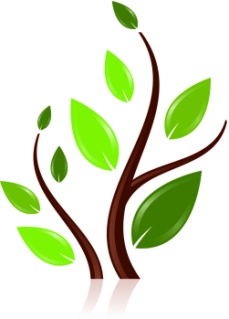 Agreement to Contact your Child’s Teacher for theThank you for agreeing to take part in the Mother and Infant Home Visiting Program Evaluation (MIHOPE). As you were told, this is a research project about the effects of home visiting services. A nonprofit organization called MDRC is running the study. The study team also includes Mathematica Policy Research and the University of Georgia. Other researchers may be added in the future. This study is funded by the U.S. Department of Health and Human Services. The study aims to improve services for parents with young children.We thank you for your time and help in MIHOPE. We would like you to help us in one more way. We would like to contact your child’s teacher so that they can answer a survey about your child. The survey will give us information on your child’s behavior and performance in school. We would like your permission to contact the teacher and have them answer questions about your child. What does it mean to collect teacher surveys?We will ask you to give us the name of the teacher, the name of your child’s school, and the email address and phone number of the teacher. Your child’s teacher will be asked to complete a short survey. We will ask about your child’s behaviors in school. We will also ask about special education services, times when your child may have gotten in trouble, and absences. What are the benefits and risks to me providing this consent?This information may help improve services for parents with young children. There is minimal risk to you or your child by giving us permission to contact the teacher. None of the questions on the teacher survey are on sensitive topics. There is a small risk that your child’s information will be seen outside the study team. However, the study team follows strict rules to protect your privacy. No reports will include any names or any other identifying information. We will not provide information that identifies you, your child, your child’s school, or your district to anyone outside the study team, except as required by law. We will keep your information private unless there is concern that you or someone else may be harmed.How will my information be protected?The research team follows strict rules to keep your information private. Any information collected for the study will be used only for research purposes. We use secure computers and data storage systems to protect data from being seen by anyone other than the researchers. All study staff are trained to protect confidentiality. All study staff sign a confidentiality pledge. The study might be extended to past when your child is in kindergarten. If that happens, we might share your information with other researchers. These researchers or the current study team might continue to collect information about you and your family. They would also keep your information private.  All information about you will be marked with a code number and not your name. No reports will describe you in a way that you can be identified. We will share data from the study with other researchers, but the data will not let anyone know who you are. We have to deliver the study data to the federal government at the end of the study, but the data file will not contain information that can identify you.The study has a Confidentiality Certificate from the U.S. Department of Health and Human Services. This states that we do not have to identify you, even under a court order or subpoena. We will use the Certificate to resist any requests for information that would identify you. However, if keeping your answers private would put you or someone else in serious danger, we will have to tell the appropriate agencies to protect you or the other person. The government may see your information if it audits the study, but it would keep your information confidential. This Certificate does not mean that the U.S. Secretary of Health and Human Services approves of this project. Agreement to Contact your Child’s Teacher for theThank you for agreeing to take part in the Mother and Infant Home Visiting Program Evaluation (MIHOPE). As you were told, this is a research project about the effects of home visiting services. A nonprofit organization called MDRC is running the study. The study team also includes Mathematica Policy Research and the University of Georgia. Other researchers may be added in the future. This study is funded by the U.S. Department of Health and Human Services. The study aims to improve services for parents with young children.We thank you for your time and help in MIHOPE. We would like you to help us in one more way. We would like to contact your child’s teacher so that they can answer a survey about your child. The survey will give us information on your child’s behavior and performance in school. We would like your permission to contact the teacher and have them answer questions about your child. What does it mean to collect teacher surveys?We will ask you to give us the name of the teacher, the name of your child’s school, and the email address and phone number of the teacher. Your child’s teacher will be asked to complete a short survey. We will ask about your child’s behaviors in school. We will also ask about special education services, times when your child may have gotten in trouble, and absences. What are the benefits and risks to me providing this consent?This information may help improve services for parents with young children. There is minimal risk to you or your child by giving us permission to contact the teacher. None of the questions on the teacher survey are on sensitive topics. There is a small risk that your child’s information will be seen outside the study team. However, the study team follows strict rules to protect your privacy. No reports will include any names or any other identifying information. We will not provide information that identifies you, your child, your child’s school, or your district to anyone outside the study team, except as required by law. We will keep your information private unless there is concern that you or someone else may be harmed.How will my information be protected?The research team follows strict rules to keep your information private. Any information collected for the study will be used only for research purposes. We use secure computers and data storage systems to protect data from being seen by anyone other than the researchers. All study staff are trained to protect confidentiality. All study staff sign a confidentiality pledge. The study might be extended to past when your child is in kindergarten. If that happens, we might share your information with other researchers. These researchers or the current study team might continue to collect information about you and your family. They would also keep your information private.  All information about you will be marked with a code number and not your name. No reports will describe you in a way that you can be identified. We will share data from the study with other researchers, but the data will not let anyone know who you are. We have to deliver the study data to the federal government at the end of the study, but the data file will not contain information that can identify you.The study has a Confidentiality Certificate from the U.S. Department of Health and Human Services. This states that we do not have to identify you, even under a court order or subpoena. We will use the Certificate to resist any requests for information that would identify you. However, if keeping your answers private would put you or someone else in serious danger, we will have to tell the appropriate agencies to protect you or the other person. The government may see your information if it audits the study, but it would keep your information confidential. This Certificate does not mean that the U.S. Secretary of Health and Human Services approves of this project. Agreement to Contact your Child’s Teacher for theThank you for agreeing to take part in the Mother and Infant Home Visiting Program Evaluation (MIHOPE). As you were told, this is a research project about the effects of home visiting services. A nonprofit organization called MDRC is running the study. The study team also includes Mathematica Policy Research and the University of Georgia. Other researchers may be added in the future. This study is funded by the U.S. Department of Health and Human Services. The study aims to improve services for parents with young children.We thank you for your time and help in MIHOPE. We would like you to help us in one more way. We would like to contact your child’s teacher so that they can answer a survey about your child. The survey will give us information on your child’s behavior and performance in school. We would like your permission to contact the teacher and have them answer questions about your child. What does it mean to collect teacher surveys?We will ask you to give us the name of the teacher, the name of your child’s school, and the email address and phone number of the teacher. Your child’s teacher will be asked to complete a short survey. We will ask about your child’s behaviors in school. We will also ask about special education services, times when your child may have gotten in trouble, and absences. What are the benefits and risks to me providing this consent?This information may help improve services for parents with young children. There is minimal risk to you or your child by giving us permission to contact the teacher. None of the questions on the teacher survey are on sensitive topics. There is a small risk that your child’s information will be seen outside the study team. However, the study team follows strict rules to protect your privacy. No reports will include any names or any other identifying information. We will not provide information that identifies you, your child, your child’s school, or your district to anyone outside the study team, except as required by law. We will keep your information private unless there is concern that you or someone else may be harmed.How will my information be protected?The research team follows strict rules to keep your information private. Any information collected for the study will be used only for research purposes. We use secure computers and data storage systems to protect data from being seen by anyone other than the researchers. All study staff are trained to protect confidentiality. All study staff sign a confidentiality pledge. The study might be extended to past when your child is in kindergarten. If that happens, we might share your information with other researchers. These researchers or the current study team might continue to collect information about you and your family. They would also keep your information private.  All information about you will be marked with a code number and not your name. No reports will describe you in a way that you can be identified. We will share data from the study with other researchers, but the data will not let anyone know who you are. We have to deliver the study data to the federal government at the end of the study, but the data file will not contain information that can identify you.The study has a Confidentiality Certificate from the U.S. Department of Health and Human Services. This states that we do not have to identify you, even under a court order or subpoena. We will use the Certificate to resist any requests for information that would identify you. However, if keeping your answers private would put you or someone else in serious danger, we will have to tell the appropriate agencies to protect you or the other person. The government may see your information if it audits the study, but it would keep your information confidential. This Certificate does not mean that the U.S. Secretary of Health and Human Services approves of this project. Agreement to Contact your Child’s Teacher for theThank you for agreeing to take part in the Mother and Infant Home Visiting Program Evaluation (MIHOPE). As you were told, this is a research project about the effects of home visiting services. A nonprofit organization called MDRC is running the study. The study team also includes Mathematica Policy Research and the University of Georgia. Other researchers may be added in the future. This study is funded by the U.S. Department of Health and Human Services. The study aims to improve services for parents with young children.We thank you for your time and help in MIHOPE. We would like you to help us in one more way. We would like to contact your child’s teacher so that they can answer a survey about your child. The survey will give us information on your child’s behavior and performance in school. We would like your permission to contact the teacher and have them answer questions about your child. What does it mean to collect teacher surveys?We will ask you to give us the name of the teacher, the name of your child’s school, and the email address and phone number of the teacher. Your child’s teacher will be asked to complete a short survey. We will ask about your child’s behaviors in school. We will also ask about special education services, times when your child may have gotten in trouble, and absences. What are the benefits and risks to me providing this consent?This information may help improve services for parents with young children. There is minimal risk to you or your child by giving us permission to contact the teacher. None of the questions on the teacher survey are on sensitive topics. There is a small risk that your child’s information will be seen outside the study team. However, the study team follows strict rules to protect your privacy. No reports will include any names or any other identifying information. We will not provide information that identifies you, your child, your child’s school, or your district to anyone outside the study team, except as required by law. We will keep your information private unless there is concern that you or someone else may be harmed.How will my information be protected?The research team follows strict rules to keep your information private. Any information collected for the study will be used only for research purposes. We use secure computers and data storage systems to protect data from being seen by anyone other than the researchers. All study staff are trained to protect confidentiality. All study staff sign a confidentiality pledge. The study might be extended to past when your child is in kindergarten. If that happens, we might share your information with other researchers. These researchers or the current study team might continue to collect information about you and your family. They would also keep your information private.  All information about you will be marked with a code number and not your name. No reports will describe you in a way that you can be identified. We will share data from the study with other researchers, but the data will not let anyone know who you are. We have to deliver the study data to the federal government at the end of the study, but the data file will not contain information that can identify you.The study has a Confidentiality Certificate from the U.S. Department of Health and Human Services. This states that we do not have to identify you, even under a court order or subpoena. We will use the Certificate to resist any requests for information that would identify you. However, if keeping your answers private would put you or someone else in serious danger, we will have to tell the appropriate agencies to protect you or the other person. The government may see your information if it audits the study, but it would keep your information confidential. This Certificate does not mean that the U.S. Secretary of Health and Human Services approves of this project. Agreement to Contact your Child’s Teacher for theThank you for agreeing to take part in the Mother and Infant Home Visiting Program Evaluation (MIHOPE). As you were told, this is a research project about the effects of home visiting services. A nonprofit organization called MDRC is running the study. The study team also includes Mathematica Policy Research and the University of Georgia. Other researchers may be added in the future. This study is funded by the U.S. Department of Health and Human Services. The study aims to improve services for parents with young children.We thank you for your time and help in MIHOPE. We would like you to help us in one more way. We would like to contact your child’s teacher so that they can answer a survey about your child. The survey will give us information on your child’s behavior and performance in school. We would like your permission to contact the teacher and have them answer questions about your child. What does it mean to collect teacher surveys?We will ask you to give us the name of the teacher, the name of your child’s school, and the email address and phone number of the teacher. Your child’s teacher will be asked to complete a short survey. We will ask about your child’s behaviors in school. We will also ask about special education services, times when your child may have gotten in trouble, and absences. What are the benefits and risks to me providing this consent?This information may help improve services for parents with young children. There is minimal risk to you or your child by giving us permission to contact the teacher. None of the questions on the teacher survey are on sensitive topics. There is a small risk that your child’s information will be seen outside the study team. However, the study team follows strict rules to protect your privacy. No reports will include any names or any other identifying information. We will not provide information that identifies you, your child, your child’s school, or your district to anyone outside the study team, except as required by law. We will keep your information private unless there is concern that you or someone else may be harmed.How will my information be protected?The research team follows strict rules to keep your information private. Any information collected for the study will be used only for research purposes. We use secure computers and data storage systems to protect data from being seen by anyone other than the researchers. All study staff are trained to protect confidentiality. All study staff sign a confidentiality pledge. The study might be extended to past when your child is in kindergarten. If that happens, we might share your information with other researchers. These researchers or the current study team might continue to collect information about you and your family. They would also keep your information private.  All information about you will be marked with a code number and not your name. No reports will describe you in a way that you can be identified. We will share data from the study with other researchers, but the data will not let anyone know who you are. We have to deliver the study data to the federal government at the end of the study, but the data file will not contain information that can identify you.The study has a Confidentiality Certificate from the U.S. Department of Health and Human Services. This states that we do not have to identify you, even under a court order or subpoena. We will use the Certificate to resist any requests for information that would identify you. However, if keeping your answers private would put you or someone else in serious danger, we will have to tell the appropriate agencies to protect you or the other person. The government may see your information if it audits the study, but it would keep your information confidential. This Certificate does not mean that the U.S. Secretary of Health and Human Services approves of this project. Agreement to Contact your Child’s Teacher for theThank you for agreeing to take part in the Mother and Infant Home Visiting Program Evaluation (MIHOPE). As you were told, this is a research project about the effects of home visiting services. A nonprofit organization called MDRC is running the study. The study team also includes Mathematica Policy Research and the University of Georgia. Other researchers may be added in the future. This study is funded by the U.S. Department of Health and Human Services. The study aims to improve services for parents with young children.We thank you for your time and help in MIHOPE. We would like you to help us in one more way. We would like to contact your child’s teacher so that they can answer a survey about your child. The survey will give us information on your child’s behavior and performance in school. We would like your permission to contact the teacher and have them answer questions about your child. What does it mean to collect teacher surveys?We will ask you to give us the name of the teacher, the name of your child’s school, and the email address and phone number of the teacher. Your child’s teacher will be asked to complete a short survey. We will ask about your child’s behaviors in school. We will also ask about special education services, times when your child may have gotten in trouble, and absences. What are the benefits and risks to me providing this consent?This information may help improve services for parents with young children. There is minimal risk to you or your child by giving us permission to contact the teacher. None of the questions on the teacher survey are on sensitive topics. There is a small risk that your child’s information will be seen outside the study team. However, the study team follows strict rules to protect your privacy. No reports will include any names or any other identifying information. We will not provide information that identifies you, your child, your child’s school, or your district to anyone outside the study team, except as required by law. We will keep your information private unless there is concern that you or someone else may be harmed.How will my information be protected?The research team follows strict rules to keep your information private. Any information collected for the study will be used only for research purposes. We use secure computers and data storage systems to protect data from being seen by anyone other than the researchers. All study staff are trained to protect confidentiality. All study staff sign a confidentiality pledge. The study might be extended to past when your child is in kindergarten. If that happens, we might share your information with other researchers. These researchers or the current study team might continue to collect information about you and your family. They would also keep your information private.  All information about you will be marked with a code number and not your name. No reports will describe you in a way that you can be identified. We will share data from the study with other researchers, but the data will not let anyone know who you are. We have to deliver the study data to the federal government at the end of the study, but the data file will not contain information that can identify you.The study has a Confidentiality Certificate from the U.S. Department of Health and Human Services. This states that we do not have to identify you, even under a court order or subpoena. We will use the Certificate to resist any requests for information that would identify you. However, if keeping your answers private would put you or someone else in serious danger, we will have to tell the appropriate agencies to protect you or the other person. The government may see your information if it audits the study, but it would keep your information confidential. This Certificate does not mean that the U.S. Secretary of Health and Human Services approves of this project. For more information or questions about the MIHOPE study:Call 1-800-273-6813Email us at MIHOPE@mathematica-mpr.comVisit http://www.mdrc.org/mihopeFor more information or questions about the MIHOPE study:Call 1-800-273-6813Email us at MIHOPE@mathematica-mpr.comVisit http://www.mdrc.org/mihopeFor more information or questions about the MIHOPE study:Call 1-800-273-6813Email us at MIHOPE@mathematica-mpr.comVisit http://www.mdrc.org/mihopeFor more information or questions about the MIHOPE study:Call 1-800-273-6813Email us at MIHOPE@mathematica-mpr.comVisit http://www.mdrc.org/mihopeFor more information or questions about the MIHOPE study:Call 1-800-273-6813Email us at MIHOPE@mathematica-mpr.comVisit http://www.mdrc.org/mihopeFor more information or questions about the MIHOPE study:Call 1-800-273-6813Email us at MIHOPE@mathematica-mpr.comVisit http://www.mdrc.org/mihopeEnglishEspañolHomeAbout MIHOPEUpdate your contact infoContacting child’s teacherAgreement to Contact your Child’s Teacher for theIs this activity voluntary?Yes. Providing permission for the teacher survey is your choice. If you decide not to give us permission to contact the teacher, there is no penalty. You may pull your child out of the teacher survey at any time. You may change your mind and decide not to allow us to contact the teacher in the future. Doing this will not affect your child’s rights in any way. Whom can I call with questions?If you have questions at any time about the study or about your rights as a participant in the research, please call MDRC toll-free at 1-877-311-6372.[[ONLY DISPLAY THIS TEXT IF RESPONDENT STATE  = WA]: You may call the Washington State Institutional Review Board if you have questions about your rights or concerns/complaints about the research.  The WSIRB oversees this study to make sure that the rights of people who take part are protected.  You can call at 1.800.583.8488.  You don't have to give your name if you call.]Participant’s Statement:“I understand the information contained in this document. I agree to have the MIHOPE study team contact my child’s teacher so the teacher can answer questions about my child. I understand that a copy of this consent form will be given to me to keep. The research procedures, risks, and benefits have been explained to me. I understand that you will collect information about my children. I understand that I can refuse to provide the teacher’s contact information. I understand that I can ask the study team to not contact the teacher at any time. I understand that any information that can be used to identify me, my child, or my child’s teacher will be kept private, unless there is concern that I or someone else may be harmed.”By typing your name below, you are signing this consent form electronically and agree that your electronic signature is the legal equivalent of your manual signature on this document.Are you the child’s legal guardian?       Yes        No____________________________ 	________________________First Name			Last Name_____________ 	 DateAgreement to Contact your Child’s Teacher for theIs this activity voluntary?Yes. Providing permission for the teacher survey is your choice. If you decide not to give us permission to contact the teacher, there is no penalty. You may pull your child out of the teacher survey at any time. You may change your mind and decide not to allow us to contact the teacher in the future. Doing this will not affect your child’s rights in any way. Whom can I call with questions?If you have questions at any time about the study or about your rights as a participant in the research, please call MDRC toll-free at 1-877-311-6372.[[ONLY DISPLAY THIS TEXT IF RESPONDENT STATE  = WA]: You may call the Washington State Institutional Review Board if you have questions about your rights or concerns/complaints about the research.  The WSIRB oversees this study to make sure that the rights of people who take part are protected.  You can call at 1.800.583.8488.  You don't have to give your name if you call.]Participant’s Statement:“I understand the information contained in this document. I agree to have the MIHOPE study team contact my child’s teacher so the teacher can answer questions about my child. I understand that a copy of this consent form will be given to me to keep. The research procedures, risks, and benefits have been explained to me. I understand that you will collect information about my children. I understand that I can refuse to provide the teacher’s contact information. I understand that I can ask the study team to not contact the teacher at any time. I understand that any information that can be used to identify me, my child, or my child’s teacher will be kept private, unless there is concern that I or someone else may be harmed.”By typing your name below, you are signing this consent form electronically and agree that your electronic signature is the legal equivalent of your manual signature on this document.Are you the child’s legal guardian?       Yes        No____________________________ 	________________________First Name			Last Name_____________ 	 DateAgreement to Contact your Child’s Teacher for theIs this activity voluntary?Yes. Providing permission for the teacher survey is your choice. If you decide not to give us permission to contact the teacher, there is no penalty. You may pull your child out of the teacher survey at any time. You may change your mind and decide not to allow us to contact the teacher in the future. Doing this will not affect your child’s rights in any way. Whom can I call with questions?If you have questions at any time about the study or about your rights as a participant in the research, please call MDRC toll-free at 1-877-311-6372.[[ONLY DISPLAY THIS TEXT IF RESPONDENT STATE  = WA]: You may call the Washington State Institutional Review Board if you have questions about your rights or concerns/complaints about the research.  The WSIRB oversees this study to make sure that the rights of people who take part are protected.  You can call at 1.800.583.8488.  You don't have to give your name if you call.]Participant’s Statement:“I understand the information contained in this document. I agree to have the MIHOPE study team contact my child’s teacher so the teacher can answer questions about my child. I understand that a copy of this consent form will be given to me to keep. The research procedures, risks, and benefits have been explained to me. I understand that you will collect information about my children. I understand that I can refuse to provide the teacher’s contact information. I understand that I can ask the study team to not contact the teacher at any time. I understand that any information that can be used to identify me, my child, or my child’s teacher will be kept private, unless there is concern that I or someone else may be harmed.”By typing your name below, you are signing this consent form electronically and agree that your electronic signature is the legal equivalent of your manual signature on this document.Are you the child’s legal guardian?       Yes        No____________________________ 	________________________First Name			Last Name_____________ 	 DateAgreement to Contact your Child’s Teacher for theIs this activity voluntary?Yes. Providing permission for the teacher survey is your choice. If you decide not to give us permission to contact the teacher, there is no penalty. You may pull your child out of the teacher survey at any time. You may change your mind and decide not to allow us to contact the teacher in the future. Doing this will not affect your child’s rights in any way. Whom can I call with questions?If you have questions at any time about the study or about your rights as a participant in the research, please call MDRC toll-free at 1-877-311-6372.[[ONLY DISPLAY THIS TEXT IF RESPONDENT STATE  = WA]: You may call the Washington State Institutional Review Board if you have questions about your rights or concerns/complaints about the research.  The WSIRB oversees this study to make sure that the rights of people who take part are protected.  You can call at 1.800.583.8488.  You don't have to give your name if you call.]Participant’s Statement:“I understand the information contained in this document. I agree to have the MIHOPE study team contact my child’s teacher so the teacher can answer questions about my child. I understand that a copy of this consent form will be given to me to keep. The research procedures, risks, and benefits have been explained to me. I understand that you will collect information about my children. I understand that I can refuse to provide the teacher’s contact information. I understand that I can ask the study team to not contact the teacher at any time. I understand that any information that can be used to identify me, my child, or my child’s teacher will be kept private, unless there is concern that I or someone else may be harmed.”By typing your name below, you are signing this consent form electronically and agree that your electronic signature is the legal equivalent of your manual signature on this document.Are you the child’s legal guardian?       Yes        No____________________________ 	________________________First Name			Last Name_____________ 	 DateAgreement to Contact your Child’s Teacher for theIs this activity voluntary?Yes. Providing permission for the teacher survey is your choice. If you decide not to give us permission to contact the teacher, there is no penalty. You may pull your child out of the teacher survey at any time. You may change your mind and decide not to allow us to contact the teacher in the future. Doing this will not affect your child’s rights in any way. Whom can I call with questions?If you have questions at any time about the study or about your rights as a participant in the research, please call MDRC toll-free at 1-877-311-6372.[[ONLY DISPLAY THIS TEXT IF RESPONDENT STATE  = WA]: You may call the Washington State Institutional Review Board if you have questions about your rights or concerns/complaints about the research.  The WSIRB oversees this study to make sure that the rights of people who take part are protected.  You can call at 1.800.583.8488.  You don't have to give your name if you call.]Participant’s Statement:“I understand the information contained in this document. I agree to have the MIHOPE study team contact my child’s teacher so the teacher can answer questions about my child. I understand that a copy of this consent form will be given to me to keep. The research procedures, risks, and benefits have been explained to me. I understand that you will collect information about my children. I understand that I can refuse to provide the teacher’s contact information. I understand that I can ask the study team to not contact the teacher at any time. I understand that any information that can be used to identify me, my child, or my child’s teacher will be kept private, unless there is concern that I or someone else may be harmed.”By typing your name below, you are signing this consent form electronically and agree that your electronic signature is the legal equivalent of your manual signature on this document.Are you the child’s legal guardian?       Yes        No____________________________ 	________________________First Name			Last Name_____________ 	 DateAgreement to Contact your Child’s Teacher for theIs this activity voluntary?Yes. Providing permission for the teacher survey is your choice. If you decide not to give us permission to contact the teacher, there is no penalty. You may pull your child out of the teacher survey at any time. You may change your mind and decide not to allow us to contact the teacher in the future. Doing this will not affect your child’s rights in any way. Whom can I call with questions?If you have questions at any time about the study or about your rights as a participant in the research, please call MDRC toll-free at 1-877-311-6372.[[ONLY DISPLAY THIS TEXT IF RESPONDENT STATE  = WA]: You may call the Washington State Institutional Review Board if you have questions about your rights or concerns/complaints about the research.  The WSIRB oversees this study to make sure that the rights of people who take part are protected.  You can call at 1.800.583.8488.  You don't have to give your name if you call.]Participant’s Statement:“I understand the information contained in this document. I agree to have the MIHOPE study team contact my child’s teacher so the teacher can answer questions about my child. I understand that a copy of this consent form will be given to me to keep. The research procedures, risks, and benefits have been explained to me. I understand that you will collect information about my children. I understand that I can refuse to provide the teacher’s contact information. I understand that I can ask the study team to not contact the teacher at any time. I understand that any information that can be used to identify me, my child, or my child’s teacher will be kept private, unless there is concern that I or someone else may be harmed.”By typing your name below, you are signing this consent form electronically and agree that your electronic signature is the legal equivalent of your manual signature on this document.Are you the child’s legal guardian?       Yes        No____________________________ 	________________________First Name			Last Name_____________ 	 DateEnglishEspañolHomeAbout MIHOPEUpdate your contact infoContacting child’s teacher	Only the child’s legal guardian can give permission for us to contact his or her teacher. If you have any questions, please email or call us at 1-800-273-6813.	Only the child’s legal guardian can give permission for us to contact his or her teacher. If you have any questions, please email or call us at 1-800-273-6813.	Only the child’s legal guardian can give permission for us to contact his or her teacher. If you have any questions, please email or call us at 1-800-273-6813.	Only the child’s legal guardian can give permission for us to contact his or her teacher. If you have any questions, please email or call us at 1-800-273-6813.	Only the child’s legal guardian can give permission for us to contact his or her teacher. If you have any questions, please email or call us at 1-800-273-6813.	Only the child’s legal guardian can give permission for us to contact his or her teacher. If you have any questions, please email or call us at 1-800-273-6813.For more information or questions about the MIHOPE study:Call 1-800-273-6813Email us at MIHOPE@mathematica-mpr.comVisit http://www.mdrc.org/mihopeFor more information or questions about the MIHOPE study:Call 1-800-273-6813Email us at MIHOPE@mathematica-mpr.comVisit http://www.mdrc.org/mihopeFor more information or questions about the MIHOPE study:Call 1-800-273-6813Email us at MIHOPE@mathematica-mpr.comVisit http://www.mdrc.org/mihopeFor more information or questions about the MIHOPE study:Call 1-800-273-6813Email us at MIHOPE@mathematica-mpr.comVisit http://www.mdrc.org/mihopeFor more information or questions about the MIHOPE study:Call 1-800-273-6813Email us at MIHOPE@mathematica-mpr.comVisit http://www.mdrc.org/mihopeFor more information or questions about the MIHOPE study:Call 1-800-273-6813Email us at MIHOPE@mathematica-mpr.comVisit http://www.mdrc.org/mihopeEnglishEspañolHomeAbout MIHOPEUpdate your contact infoContacting child’s teacherTeacher Contact Information	Please provide [CHILD]’s (school and) [kindergarten/first grade] teacher information (, and verify the school information you provided before). When you are finished, click Next at the bottom of this page. If you do not yet know this information, you can always return to this page. School informationSchool name [display info from Contact if available]School address 1School address 2City, State, ZIP	[CHILD]’s teacher information	FName LName:	Email address:	Phone number:Teacher Contact Information	Please provide [CHILD]’s (school and) [kindergarten/first grade] teacher information (, and verify the school information you provided before). When you are finished, click Next at the bottom of this page. If you do not yet know this information, you can always return to this page. School informationSchool name [display info from Contact if available]School address 1School address 2City, State, ZIP	[CHILD]’s teacher information	FName LName:	Email address:	Phone number:Teacher Contact Information	Please provide [CHILD]’s (school and) [kindergarten/first grade] teacher information (, and verify the school information you provided before). When you are finished, click Next at the bottom of this page. If you do not yet know this information, you can always return to this page. School informationSchool name [display info from Contact if available]School address 1School address 2City, State, ZIP	[CHILD]’s teacher information	FName LName:	Email address:	Phone number:Teacher Contact Information	Please provide [CHILD]’s (school and) [kindergarten/first grade] teacher information (, and verify the school information you provided before). When you are finished, click Next at the bottom of this page. If you do not yet know this information, you can always return to this page. School informationSchool name [display info from Contact if available]School address 1School address 2City, State, ZIP	[CHILD]’s teacher information	FName LName:	Email address:	Phone number:Teacher Contact Information	Please provide [CHILD]’s (school and) [kindergarten/first grade] teacher information (, and verify the school information you provided before). When you are finished, click Next at the bottom of this page. If you do not yet know this information, you can always return to this page. School informationSchool name [display info from Contact if available]School address 1School address 2City, State, ZIP	[CHILD]’s teacher information	FName LName:	Email address:	Phone number:Teacher Contact Information	Please provide [CHILD]’s (school and) [kindergarten/first grade] teacher information (, and verify the school information you provided before). When you are finished, click Next at the bottom of this page. If you do not yet know this information, you can always return to this page. School informationSchool name [display info from Contact if available]School address 1School address 2City, State, ZIP	[CHILD]’s teacher information	FName LName:	Email address:	Phone number:For more information or questions about the MIHOPE study:Call 1-800-273-6813Email us at MIHOPE@mathematica-mpr.comVisit http://www.mdrc.org/mihopeFor more information or questions about the MIHOPE study:Call 1-800-273-6813Email us at MIHOPE@mathematica-mpr.comVisit http://www.mdrc.org/mihopeFor more information or questions about the MIHOPE study:Call 1-800-273-6813Email us at MIHOPE@mathematica-mpr.comVisit http://www.mdrc.org/mihopeFor more information or questions about the MIHOPE study:Call 1-800-273-6813Email us at MIHOPE@mathematica-mpr.comVisit http://www.mdrc.org/mihopeFor more information or questions about the MIHOPE study:Call 1-800-273-6813Email us at MIHOPE@mathematica-mpr.comVisit http://www.mdrc.org/mihopeFor more information or questions about the MIHOPE study:Call 1-800-273-6813Email us at MIHOPE@mathematica-mpr.comVisit http://www.mdrc.org/mihopeEnglishEspañolHomeAbout MIHOPEUpdate your contact infoContacting child’s teacherThank you for submitting the contact information for your child’s teacher!	The information you gave us is below. If any of this information is incorrect, please email or call us at 1-800-273-6813. School informationSchool name School address 1School address 2City, State, ZIP	[CHILD]’s teacher information	FName LName:	Email address:	Phone number:	Please click Next to learn more about MIHOPE.	Thank you for submitting the contact information for your child’s teacher!	The information you gave us is below. If any of this information is incorrect, please email or call us at 1-800-273-6813. School informationSchool name School address 1School address 2City, State, ZIP	[CHILD]’s teacher information	FName LName:	Email address:	Phone number:	Please click Next to learn more about MIHOPE.	Thank you for submitting the contact information for your child’s teacher!	The information you gave us is below. If any of this information is incorrect, please email or call us at 1-800-273-6813. School informationSchool name School address 1School address 2City, State, ZIP	[CHILD]’s teacher information	FName LName:	Email address:	Phone number:	Please click Next to learn more about MIHOPE.	Thank you for submitting the contact information for your child’s teacher!	The information you gave us is below. If any of this information is incorrect, please email or call us at 1-800-273-6813. School informationSchool name School address 1School address 2City, State, ZIP	[CHILD]’s teacher information	FName LName:	Email address:	Phone number:	Please click Next to learn more about MIHOPE.	Thank you for submitting the contact information for your child’s teacher!	The information you gave us is below. If any of this information is incorrect, please email or call us at 1-800-273-6813. School informationSchool name School address 1School address 2City, State, ZIP	[CHILD]’s teacher information	FName LName:	Email address:	Phone number:	Please click Next to learn more about MIHOPE.	Thank you for submitting the contact information for your child’s teacher!	The information you gave us is below. If any of this information is incorrect, please email or call us at 1-800-273-6813. School informationSchool name School address 1School address 2City, State, ZIP	[CHILD]’s teacher information	FName LName:	Email address:	Phone number:	Please click Next to learn more about MIHOPE.	For more information or questions about the MIHOPE study:Call 1-800-273-6813Email us at MIHOPE@mathematica-mpr.comVisit http://www.mdrc.org/mihopeFor more information or questions about the MIHOPE study:Call 1-800-273-6813Email us at MIHOPE@mathematica-mpr.comVisit http://www.mdrc.org/mihopeFor more information or questions about the MIHOPE study:Call 1-800-273-6813Email us at MIHOPE@mathematica-mpr.comVisit http://www.mdrc.org/mihopeFor more information or questions about the MIHOPE study:Call 1-800-273-6813Email us at MIHOPE@mathematica-mpr.comVisit http://www.mdrc.org/mihopeFor more information or questions about the MIHOPE study:Call 1-800-273-6813Email us at MIHOPE@mathematica-mpr.comVisit http://www.mdrc.org/mihopeFor more information or questions about the MIHOPE study:Call 1-800-273-6813Email us at MIHOPE@mathematica-mpr.comVisit http://www.mdrc.org/mihopeEnglishEspañolHomeAbout MIHOPEUpdate your contact infoContacting child’s teacherAbout MIHOPE	Click on a button below to learn more about the MIHOPE study. About MIHOPE	Click on a button below to learn more about the MIHOPE study. About MIHOPE	Click on a button below to learn more about the MIHOPE study. About MIHOPE	Click on a button below to learn more about the MIHOPE study. About MIHOPE	Click on a button below to learn more about the MIHOPE study. About MIHOPE	Click on a button below to learn more about the MIHOPE study. For more information or questions about the MIHOPE study:Call 1-800-273-6813Email us at MIHOPE@mathematica-mpr.comVisit http://www.mdrc.org/mihopeFor more information or questions about the MIHOPE study:Call 1-800-273-6813Email us at MIHOPE@mathematica-mpr.comVisit http://www.mdrc.org/mihopeFor more information or questions about the MIHOPE study:Call 1-800-273-6813Email us at MIHOPE@mathematica-mpr.comVisit http://www.mdrc.org/mihopeFor more information or questions about the MIHOPE study:Call 1-800-273-6813Email us at MIHOPE@mathematica-mpr.comVisit http://www.mdrc.org/mihopeFor more information or questions about the MIHOPE study:Call 1-800-273-6813Email us at MIHOPE@mathematica-mpr.comVisit http://www.mdrc.org/mihopeFor more information or questions about the MIHOPE study:Call 1-800-273-6813Email us at MIHOPE@mathematica-mpr.comVisit http://www.mdrc.org/mihopeEnglishEspañolHomeAbout MIHOPEUpdate your contact infoContacting child’s teacherAbout the 60-minute MIHOPE Telephone Interview	We would like to learn about how your family has been doing since participating in MIHOPE. We would like to ask you some questions about your health, your child’s health, what you do as a parent, your child’s development, and your family’s economic situation. 	All of these questions are voluntary. There are no right or wrong answers to these questions. Everything you talk about during the survey will be kept as private as possible.	These questions take about one hour. When we finish, you will receive a $25 gift card to thank you for your help. 	About the 60-minute MIHOPE Telephone Interview	We would like to learn about how your family has been doing since participating in MIHOPE. We would like to ask you some questions about your health, your child’s health, what you do as a parent, your child’s development, and your family’s economic situation. 	All of these questions are voluntary. There are no right or wrong answers to these questions. Everything you talk about during the survey will be kept as private as possible.	These questions take about one hour. When we finish, you will receive a $25 gift card to thank you for your help. 	About the 60-minute MIHOPE Telephone Interview	We would like to learn about how your family has been doing since participating in MIHOPE. We would like to ask you some questions about your health, your child’s health, what you do as a parent, your child’s development, and your family’s economic situation. 	All of these questions are voluntary. There are no right or wrong answers to these questions. Everything you talk about during the survey will be kept as private as possible.	These questions take about one hour. When we finish, you will receive a $25 gift card to thank you for your help. 	About the 60-minute MIHOPE Telephone Interview	We would like to learn about how your family has been doing since participating in MIHOPE. We would like to ask you some questions about your health, your child’s health, what you do as a parent, your child’s development, and your family’s economic situation. 	All of these questions are voluntary. There are no right or wrong answers to these questions. Everything you talk about during the survey will be kept as private as possible.	These questions take about one hour. When we finish, you will receive a $25 gift card to thank you for your help. 	About the 60-minute MIHOPE Telephone Interview	We would like to learn about how your family has been doing since participating in MIHOPE. We would like to ask you some questions about your health, your child’s health, what you do as a parent, your child’s development, and your family’s economic situation. 	All of these questions are voluntary. There are no right or wrong answers to these questions. Everything you talk about during the survey will be kept as private as possible.	These questions take about one hour. When we finish, you will receive a $25 gift card to thank you for your help. 	About the 60-minute MIHOPE Telephone Interview	We would like to learn about how your family has been doing since participating in MIHOPE. We would like to ask you some questions about your health, your child’s health, what you do as a parent, your child’s development, and your family’s economic situation. 	All of these questions are voluntary. There are no right or wrong answers to these questions. Everything you talk about during the survey will be kept as private as possible.	These questions take about one hour. When we finish, you will receive a $25 gift card to thank you for your help. 	For more information or questions about the MIHOPE study:Call 1-800-273-6813Email us at MIHOPE@mathematica-mpr.comVisit http://www.mdrc.org/mihopeFor more information or questions about the MIHOPE study:Call 1-800-273-6813Email us at MIHOPE@mathematica-mpr.comVisit http://www.mdrc.org/mihopeFor more information or questions about the MIHOPE study:Call 1-800-273-6813Email us at MIHOPE@mathematica-mpr.comVisit http://www.mdrc.org/mihopeFor more information or questions about the MIHOPE study:Call 1-800-273-6813Email us at MIHOPE@mathematica-mpr.comVisit http://www.mdrc.org/mihopeFor more information or questions about the MIHOPE study:Call 1-800-273-6813Email us at MIHOPE@mathematica-mpr.comVisit http://www.mdrc.org/mihopeFor more information or questions about the MIHOPE study:Call 1-800-273-6813Email us at MIHOPE@mathematica-mpr.comVisit http://www.mdrc.org/mihopeEnglishEspañolHomeAbout MIHOPEUpdate your contact infoContacting child’s teacherAbout the Visit to Your Home	The purpose of this visit is to learn more about you and your child. We will do some fun activities with both of you to learn about your child’s development and how you and your child get along.What activities will you be doing in my home?Your child will play a few games with a Mathematica field interviewer (language, math, and memory games)You will play a memory gameWe will videotape you and your child playing with some toysYou will receive $50 for doing these activities. We will do these activities in whichever way is most comfortable for you. For example, you can take breaks between activities, refuse to do any of them, and/or stop an activity at any time. All of these activities are voluntary. There is no penalty if you do not want to do any of these activities. Information collected from these activities will be kept private. These activities are expected to take no more than 90 minutes.About the Visit to Your Home	The purpose of this visit is to learn more about you and your child. We will do some fun activities with both of you to learn about your child’s development and how you and your child get along.What activities will you be doing in my home?Your child will play a few games with a Mathematica field interviewer (language, math, and memory games)You will play a memory gameWe will videotape you and your child playing with some toysYou will receive $50 for doing these activities. We will do these activities in whichever way is most comfortable for you. For example, you can take breaks between activities, refuse to do any of them, and/or stop an activity at any time. All of these activities are voluntary. There is no penalty if you do not want to do any of these activities. Information collected from these activities will be kept private. These activities are expected to take no more than 90 minutes.About the Visit to Your Home	The purpose of this visit is to learn more about you and your child. We will do some fun activities with both of you to learn about your child’s development and how you and your child get along.What activities will you be doing in my home?Your child will play a few games with a Mathematica field interviewer (language, math, and memory games)You will play a memory gameWe will videotape you and your child playing with some toysYou will receive $50 for doing these activities. We will do these activities in whichever way is most comfortable for you. For example, you can take breaks between activities, refuse to do any of them, and/or stop an activity at any time. All of these activities are voluntary. There is no penalty if you do not want to do any of these activities. Information collected from these activities will be kept private. These activities are expected to take no more than 90 minutes.About the Visit to Your Home	The purpose of this visit is to learn more about you and your child. We will do some fun activities with both of you to learn about your child’s development and how you and your child get along.What activities will you be doing in my home?Your child will play a few games with a Mathematica field interviewer (language, math, and memory games)You will play a memory gameWe will videotape you and your child playing with some toysYou will receive $50 for doing these activities. We will do these activities in whichever way is most comfortable for you. For example, you can take breaks between activities, refuse to do any of them, and/or stop an activity at any time. All of these activities are voluntary. There is no penalty if you do not want to do any of these activities. Information collected from these activities will be kept private. These activities are expected to take no more than 90 minutes.About the Visit to Your Home	The purpose of this visit is to learn more about you and your child. We will do some fun activities with both of you to learn about your child’s development and how you and your child get along.What activities will you be doing in my home?Your child will play a few games with a Mathematica field interviewer (language, math, and memory games)You will play a memory gameWe will videotape you and your child playing with some toysYou will receive $50 for doing these activities. We will do these activities in whichever way is most comfortable for you. For example, you can take breaks between activities, refuse to do any of them, and/or stop an activity at any time. All of these activities are voluntary. There is no penalty if you do not want to do any of these activities. Information collected from these activities will be kept private. These activities are expected to take no more than 90 minutes.About the Visit to Your Home	The purpose of this visit is to learn more about you and your child. We will do some fun activities with both of you to learn about your child’s development and how you and your child get along.What activities will you be doing in my home?Your child will play a few games with a Mathematica field interviewer (language, math, and memory games)You will play a memory gameWe will videotape you and your child playing with some toysYou will receive $50 for doing these activities. We will do these activities in whichever way is most comfortable for you. For example, you can take breaks between activities, refuse to do any of them, and/or stop an activity at any time. All of these activities are voluntary. There is no penalty if you do not want to do any of these activities. Information collected from these activities will be kept private. These activities are expected to take no more than 90 minutes.For more information or questions about the MIHOPE study:Call 1-800-273-6813Email us at MIHOPE@mathematica-mpr.comVisit http://www.mdrc.org/mihopeFor more information or questions about the MIHOPE study:Call 1-800-273-6813Email us at MIHOPE@mathematica-mpr.comVisit http://www.mdrc.org/mihopeFor more information or questions about the MIHOPE study:Call 1-800-273-6813Email us at MIHOPE@mathematica-mpr.comVisit http://www.mdrc.org/mihopeFor more information or questions about the MIHOPE study:Call 1-800-273-6813Email us at MIHOPE@mathematica-mpr.comVisit http://www.mdrc.org/mihopeFor more information or questions about the MIHOPE study:Call 1-800-273-6813Email us at MIHOPE@mathematica-mpr.comVisit http://www.mdrc.org/mihopeFor more information or questions about the MIHOPE study:Call 1-800-273-6813Email us at MIHOPE@mathematica-mpr.comVisit http://www.mdrc.org/mihopeEnglishEspañolHomeAbout MIHOPEUpdate your contact infoContacting child’s teacherMIHOPE Updates	What’s happening now in MIHOPE?	We have finished collecting information from families when their children were 15 months old. Results on how home visiting helped these families will be available later this year. They will be published on www.mdrc.org/mihope. 	We are continuing to learn about how home visiting can make a difference for children and families. We are now moving to the kindergarten phase of the study, which will begin this fall.MIHOPE Updates	What’s happening now in MIHOPE?	We have finished collecting information from families when their children were 15 months old. Results on how home visiting helped these families will be available later this year. They will be published on www.mdrc.org/mihope. 	We are continuing to learn about how home visiting can make a difference for children and families. We are now moving to the kindergarten phase of the study, which will begin this fall.MIHOPE Updates	What’s happening now in MIHOPE?	We have finished collecting information from families when their children were 15 months old. Results on how home visiting helped these families will be available later this year. They will be published on www.mdrc.org/mihope. 	We are continuing to learn about how home visiting can make a difference for children and families. We are now moving to the kindergarten phase of the study, which will begin this fall.MIHOPE Updates	What’s happening now in MIHOPE?	We have finished collecting information from families when their children were 15 months old. Results on how home visiting helped these families will be available later this year. They will be published on www.mdrc.org/mihope. 	We are continuing to learn about how home visiting can make a difference for children and families. We are now moving to the kindergarten phase of the study, which will begin this fall.MIHOPE Updates	What’s happening now in MIHOPE?	We have finished collecting information from families when their children were 15 months old. Results on how home visiting helped these families will be available later this year. They will be published on www.mdrc.org/mihope. 	We are continuing to learn about how home visiting can make a difference for children and families. We are now moving to the kindergarten phase of the study, which will begin this fall.MIHOPE Updates	What’s happening now in MIHOPE?	We have finished collecting information from families when their children were 15 months old. Results on how home visiting helped these families will be available later this year. They will be published on www.mdrc.org/mihope. 	We are continuing to learn about how home visiting can make a difference for children and families. We are now moving to the kindergarten phase of the study, which will begin this fall.For more information or questions about the MIHOPE study:Call 1-800-273-6813Email us at MIHOPE@mathematica-mpr.comVisit http://www.mdrc.org/mihopeFor more information or questions about the MIHOPE study:Call 1-800-273-6813Email us at MIHOPE@mathematica-mpr.comVisit http://www.mdrc.org/mihopeFor more information or questions about the MIHOPE study:Call 1-800-273-6813Email us at MIHOPE@mathematica-mpr.comVisit http://www.mdrc.org/mihopeFor more information or questions about the MIHOPE study:Call 1-800-273-6813Email us at MIHOPE@mathematica-mpr.comVisit http://www.mdrc.org/mihopeFor more information or questions about the MIHOPE study:Call 1-800-273-6813Email us at MIHOPE@mathematica-mpr.comVisit http://www.mdrc.org/mihopeFor more information or questions about the MIHOPE study:Call 1-800-273-6813Email us at MIHOPE@mathematica-mpr.comVisit http://www.mdrc.org/mihopeEnglishEspañolHomeAbout MIHOPEUpdate your contact infoContacting child’s teacherAbout the Teacher Survey	We would like to talk with your child’s teacher to learn more about his or her school experiences and answer a few questions about your child.	We are requesting you to provide permission for us to contact your child’s teacher. Please note that permission must be given by your child’s legal guardian. 	Why should I give you this information?	The information we get from your child’s teacher could help improve services for parents just like you with young children. Your child’s teacher is one of over 4,000 teachers whose input is extremely valuable to this study. Their opinions and experiences are unique and cannot be replaced!	Why do you want to contact my child’s teacher? What information are you collecting?	We want to know if home visiting affects how children are doing now that they are in school. Asking your child’s teacher some questions is the best way for us to get this information. We will ask about your child’s behaviors in school, such as their social and learning behaviors. We will also ask about special education services, times when your child may have gotten in trouble, and absences. These questions will be short and will take no more than 15 minutes. The study team will follow strict rules to protect these answers and your privacy.	What do you need from me?	In order to contact your child’s teacher, we are collecting the name the name of your child’s teacher, the name of your child’s school, and the email address and phone number of the teacher. We will not provide this information to anyone outside the study team, unless it is required by law. We would also like your electronic permission to contact your child’s teacher.	Do I have to give you information about my child’s teacher and school?	Providing this information is completely your choice. There is no penalty if you decide not to provide it. Giving us permission to talk to your child’s teacher is also your choice. If you do not give us permission, we will not contact your child’s teacher.About the Teacher Survey	We would like to talk with your child’s teacher to learn more about his or her school experiences and answer a few questions about your child.	We are requesting you to provide permission for us to contact your child’s teacher. Please note that permission must be given by your child’s legal guardian. 	Why should I give you this information?	The information we get from your child’s teacher could help improve services for parents just like you with young children. Your child’s teacher is one of over 4,000 teachers whose input is extremely valuable to this study. Their opinions and experiences are unique and cannot be replaced!	Why do you want to contact my child’s teacher? What information are you collecting?	We want to know if home visiting affects how children are doing now that they are in school. Asking your child’s teacher some questions is the best way for us to get this information. We will ask about your child’s behaviors in school, such as their social and learning behaviors. We will also ask about special education services, times when your child may have gotten in trouble, and absences. These questions will be short and will take no more than 15 minutes. The study team will follow strict rules to protect these answers and your privacy.	What do you need from me?	In order to contact your child’s teacher, we are collecting the name the name of your child’s teacher, the name of your child’s school, and the email address and phone number of the teacher. We will not provide this information to anyone outside the study team, unless it is required by law. We would also like your electronic permission to contact your child’s teacher.	Do I have to give you information about my child’s teacher and school?	Providing this information is completely your choice. There is no penalty if you decide not to provide it. Giving us permission to talk to your child’s teacher is also your choice. If you do not give us permission, we will not contact your child’s teacher.About the Teacher Survey	We would like to talk with your child’s teacher to learn more about his or her school experiences and answer a few questions about your child.	We are requesting you to provide permission for us to contact your child’s teacher. Please note that permission must be given by your child’s legal guardian. 	Why should I give you this information?	The information we get from your child’s teacher could help improve services for parents just like you with young children. Your child’s teacher is one of over 4,000 teachers whose input is extremely valuable to this study. Their opinions and experiences are unique and cannot be replaced!	Why do you want to contact my child’s teacher? What information are you collecting?	We want to know if home visiting affects how children are doing now that they are in school. Asking your child’s teacher some questions is the best way for us to get this information. We will ask about your child’s behaviors in school, such as their social and learning behaviors. We will also ask about special education services, times when your child may have gotten in trouble, and absences. These questions will be short and will take no more than 15 minutes. The study team will follow strict rules to protect these answers and your privacy.	What do you need from me?	In order to contact your child’s teacher, we are collecting the name the name of your child’s teacher, the name of your child’s school, and the email address and phone number of the teacher. We will not provide this information to anyone outside the study team, unless it is required by law. We would also like your electronic permission to contact your child’s teacher.	Do I have to give you information about my child’s teacher and school?	Providing this information is completely your choice. There is no penalty if you decide not to provide it. Giving us permission to talk to your child’s teacher is also your choice. If you do not give us permission, we will not contact your child’s teacher.About the Teacher Survey	We would like to talk with your child’s teacher to learn more about his or her school experiences and answer a few questions about your child.	We are requesting you to provide permission for us to contact your child’s teacher. Please note that permission must be given by your child’s legal guardian. 	Why should I give you this information?	The information we get from your child’s teacher could help improve services for parents just like you with young children. Your child’s teacher is one of over 4,000 teachers whose input is extremely valuable to this study. Their opinions and experiences are unique and cannot be replaced!	Why do you want to contact my child’s teacher? What information are you collecting?	We want to know if home visiting affects how children are doing now that they are in school. Asking your child’s teacher some questions is the best way for us to get this information. We will ask about your child’s behaviors in school, such as their social and learning behaviors. We will also ask about special education services, times when your child may have gotten in trouble, and absences. These questions will be short and will take no more than 15 minutes. The study team will follow strict rules to protect these answers and your privacy.	What do you need from me?	In order to contact your child’s teacher, we are collecting the name the name of your child’s teacher, the name of your child’s school, and the email address and phone number of the teacher. We will not provide this information to anyone outside the study team, unless it is required by law. We would also like your electronic permission to contact your child’s teacher.	Do I have to give you information about my child’s teacher and school?	Providing this information is completely your choice. There is no penalty if you decide not to provide it. Giving us permission to talk to your child’s teacher is also your choice. If you do not give us permission, we will not contact your child’s teacher.About the Teacher Survey	We would like to talk with your child’s teacher to learn more about his or her school experiences and answer a few questions about your child.	We are requesting you to provide permission for us to contact your child’s teacher. Please note that permission must be given by your child’s legal guardian. 	Why should I give you this information?	The information we get from your child’s teacher could help improve services for parents just like you with young children. Your child’s teacher is one of over 4,000 teachers whose input is extremely valuable to this study. Their opinions and experiences are unique and cannot be replaced!	Why do you want to contact my child’s teacher? What information are you collecting?	We want to know if home visiting affects how children are doing now that they are in school. Asking your child’s teacher some questions is the best way for us to get this information. We will ask about your child’s behaviors in school, such as their social and learning behaviors. We will also ask about special education services, times when your child may have gotten in trouble, and absences. These questions will be short and will take no more than 15 minutes. The study team will follow strict rules to protect these answers and your privacy.	What do you need from me?	In order to contact your child’s teacher, we are collecting the name the name of your child’s teacher, the name of your child’s school, and the email address and phone number of the teacher. We will not provide this information to anyone outside the study team, unless it is required by law. We would also like your electronic permission to contact your child’s teacher.	Do I have to give you information about my child’s teacher and school?	Providing this information is completely your choice. There is no penalty if you decide not to provide it. Giving us permission to talk to your child’s teacher is also your choice. If you do not give us permission, we will not contact your child’s teacher.About the Teacher Survey	We would like to talk with your child’s teacher to learn more about his or her school experiences and answer a few questions about your child.	We are requesting you to provide permission for us to contact your child’s teacher. Please note that permission must be given by your child’s legal guardian. 	Why should I give you this information?	The information we get from your child’s teacher could help improve services for parents just like you with young children. Your child’s teacher is one of over 4,000 teachers whose input is extremely valuable to this study. Their opinions and experiences are unique and cannot be replaced!	Why do you want to contact my child’s teacher? What information are you collecting?	We want to know if home visiting affects how children are doing now that they are in school. Asking your child’s teacher some questions is the best way for us to get this information. We will ask about your child’s behaviors in school, such as their social and learning behaviors. We will also ask about special education services, times when your child may have gotten in trouble, and absences. These questions will be short and will take no more than 15 minutes. The study team will follow strict rules to protect these answers and your privacy.	What do you need from me?	In order to contact your child’s teacher, we are collecting the name the name of your child’s teacher, the name of your child’s school, and the email address and phone number of the teacher. We will not provide this information to anyone outside the study team, unless it is required by law. We would also like your electronic permission to contact your child’s teacher.	Do I have to give you information about my child’s teacher and school?	Providing this information is completely your choice. There is no penalty if you decide not to provide it. Giving us permission to talk to your child’s teacher is also your choice. If you do not give us permission, we will not contact your child’s teacher.For more information or questions about the MIHOPE study:Call 1-800-273-6813Email us at MIHOPE@mathematica-mpr.comVisit http://www.mdrc.org/mihopeFor more information or questions about the MIHOPE study:Call 1-800-273-6813Email us at MIHOPE@mathematica-mpr.comVisit http://www.mdrc.org/mihopeFor more information or questions about the MIHOPE study:Call 1-800-273-6813Email us at MIHOPE@mathematica-mpr.comVisit http://www.mdrc.org/mihopeFor more information or questions about the MIHOPE study:Call 1-800-273-6813Email us at MIHOPE@mathematica-mpr.comVisit http://www.mdrc.org/mihopeFor more information or questions about the MIHOPE study:Call 1-800-273-6813Email us at MIHOPE@mathematica-mpr.comVisit http://www.mdrc.org/mihopeFor more information or questions about the MIHOPE study:Call 1-800-273-6813Email us at MIHOPE@mathematica-mpr.comVisit http://www.mdrc.org/mihope